California Off-Road Vehicle Association1500 El Camino #352 Sacramento, CA 95833info@corva.orgCalifornia Off-Road Vehicle Association Annual Board of Directors Meeting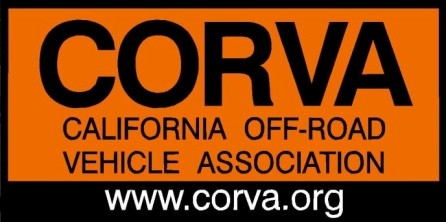 Preliminary Meeting Minutes, Overview of OHV Recreation in CaliforniaJune 28th, 2021 7:00pm to 9:00pmCall in Phone Number: (712) 775-8968• Access Code: #104206700 PM	Call to Order: 7:06pm7:05 PM 	Welcome from PresidentIntroduction/ Board of Directors and GuestsBoard members: Ken Clarke, Bruce Whitcher, Jim Woods, Jared Macleod, Ed Stovin, Dave Cundy, Diana Mead, Mike Moore, Charlie Lowe, Mike McGarity, Spencer NortonGuests: Terry Work, Mike Bishop, Roberta Woods, Lance DesBaillets, George MacDougall, Robert Eldman, Butch7:10 PM	CORVA will be a consultant on an over the snow travel plan. Carnigie bill: 10,000,000 dollars for management of the area of cultural and natural preserve. Once 9,000,000 is gone OHV trust is expected to pay for it. The bill for charging out of state vehicles is sailing through the senate. OHV Rentals will be back at Oceano Dunes.7:20 PM	OHMVR Commission is July 28th-29th. The OHMVR Commissioner is Tommy Randle.7:40 PM         Carnegie SVRA: Diana M/Bruce B. Bruce - AB5212 Carnegie bill says the department must manage the property, it may become a buffer area. Dianna – the bill is written to keep it conservation and it is not written to deal with the money problem, but the OHV trust funds would not be reimbursed for the $15 million spent on the SVRA so far. Butch – People can write letters to their senators, but they don’t all have to write their own. We need a copy past letter that can be modified and sent out. Ed – AB129 SB129 Alameda Tesla area is stricken.8:00 PM	Pins and Flags: Ken – Amy sent out an email of what she ordered and what the cost the cost was going to be. We do not yet have confirmation was what has been ordered or not. The cost of the pins would be $550 for 25-, 40-, and 50-year members of CORVA. Mike – We do need a motion to make something that is not a money-making venture. Dianna – Makes a motion. Charlie – Seconds the motion. Jim – It is a lot of money to spend on something that will only get to a few people. I can only be done in a marketable program. Maybe Mike and Spencer can make an audit on the members of these ages to see who is still out there. Dianna – How about we send it with a return envelope for a donation, so that they can turn around and send a donation once they get their pin. Bruce – When I competed, I didn’t care about a pin. What about a separate article in the ORIA that names these members of the different terms? Vote on motion: 4 yes votes, 2 no votes, 5 abstains. Motion fails.8:20 PM	Oceano Dunes: Jared Mcloud: Friends of Oceano Dunes filed 3 new lawsuits including a quiet title. A quiet title lawsuit has never been done on this scale or for OHV or State parks. FOOD’s is feeling very optimistic about this. This in an offensive lawsuit whereas most are defensive. Polaris general 2021 Polaris giveaway all the money from the sweepstakes and it will go to Friends of Oceano Dunes. July 24th in Clovis California there is a barbeque and fundraiser. First fundraiser for FOOD since Covid Started. Butch – is there a link for the raffle I can share? Jared – I will email you the link.8:30 PM	ORIA: Mike McGarity – Proposal for the ORIA which was sent in an email in the middle of June. The last ORIA was March of 2020 it was 32 pages with 2 color pages and the cost for 250 booklets was $2300. On 100-pound gloss paper the same 250 booklets of 32 pages would cost approx. $5000. This would be a 3K investment. The business card adds in the ORIA cost a lot to print and design for each issue, and because of this the designer wants to increase his flat fee to $900 or be paid for each add he works on. For Mike M’s vision for the Oria and its marketing opportunities, we must figure out how to offset the cost. Maybe bump up the cost of advertising if we don’t want to go full color. Maybe the front cover is $450 the back is $360? An inside full page would be $260, a half page $150 and a quarter page $80, business card adds would be $60. CORVA clubs should be listed in the back of the ORIA, and these clubs should get 10% off the add cost. Mike McGarity makes a motion to raise the ORIA designer’s fee to a flat rate of $975. Seconded by Dianna M. We have been paying the designer $675. Bruce – In recent years other OHV organizations have moved away from print. Jared – Thank you Mike, I commend you. I want to clarify a few things. There is a design fee whether the ORIA is digital or print right? (Correct) The designer is asking for a 7% increase for each year for the past 7 years. Is this price increase based on design quality increase as well or just the same quality as he has been doing?Vote on Motion to increase the designers flat fee to $975 from $675. 12 yes votes, 0 no votes 0 abstain.Motion to recess the meeting: Bruce B. Jared seconded. Motion passes unanimously meeting ends at 8:59 PM..